Publicado en Tenerife, Islas Canarias el 09/11/2018 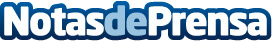 Loro Parque y Poema del Mar se unen a otros acuarios y a la CE para luchar contra el plásticoNumerosas entidades internacionales han aunado fuerzas para poner en marcha una coalición de acuarios que luche contra la contaminación causada por los plásticosDatos de contacto:Natalya RomashkoDepartamento de Comunicación e Imagen, Loro Parque922 373 841 ext. 319Nota de prensa publicada en: https://www.notasdeprensa.es/loro-parque-y-poema-del-mar-se-unen-a-otros Categorias: Internacional Nacional Entretenimiento Ecología Solidaridad y cooperación http://www.notasdeprensa.es